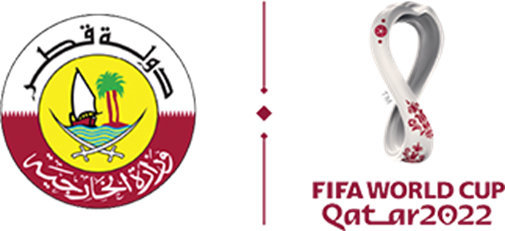 مجلس حقوق الانسان الدورة الحادية والأربعين للفريق العامل المعني بالإستعراض الدوري الشامل" إستعراض الهند"Review of Indiaكلمة دولة قطر  يُلقيها السيد/ عبد الله العلي  Mr. Abdulla AL-ALI سكرتير أولFirst Secretaryجنيف، 10 نوفمبر 2022م السيد الرئيس،،،يُرحب وفد بلادي بسعادة رئيس وفد جمهورية الهند والوفد المرافق له، ويشكره على تقديمه للتقرير الوطني بشأن تنفيذ التوصيات التي قبلتها الهند خلال الجولة السابقة للاستعراض، وعكس التقدم المحرز والتحديات فيما يتعلق بإعمال حقوق الإنسان.السيد الرئيس،،،نثمن الجهود المبذولة لتحقيق أهداف التنمية المستدامة، لا سيما الهدف الرابع من خلال سياسة التعليم الوطنية لعام 2020م، وفي هذا الصدد نوصي ببذل مزيد من الجهود لتوفير التعليم المجاني لجميع الأطفال.ونُوصي أيضاً بإعتماد استراتيجية وطنية للتوعية بحقوق الأشخاص ذوي الإعاقة ومكافحة التمييز ضدهم.وفي الختام يتمنى وفد بلادي الى جمهورية الهند التوفيق في مسار تعزيز حقوق الإنسان وتحقيق المزيد من النماء والازدهار في البلاد.وشكراً السيد الرئيس،،،